Senior Environmental OfficerEnvironmentAbout the roleWhy join TMR?Transport and Main Roads' (TMR) vision is to create a single integrated network accessible to everyone. We are delivery focused, united by our purpose to make a difference to the lives of Queenslanders.Every day is different and so are our teams. We foster an inclusive workplace culture and will support you to grow and develop in your career while maintaining a healthy work-life balance.TMR is committed to reconciliation and creating a workplace that empowers Aboriginal peoples and Torres Strait Islander peoples to thrive.We strongly encourage applicants from all life experiences and backgrounds to apply.Please tell us about any additional support or adjustments, such as interpreting services, physical requirements, or assistive technologies, that will better enable you to shine during the recruitment process.About us RoadTek is a commercial business within the Department of Transport and Main Roads. We provide transport infrastructure solutions for projects across Queensland. We are a multi-disciplined organisation with accreditation to national and international standards. This means we value respect, safety, diversity, and inclusion.Key responsibilitiesIn the role of Senior Environmental Officer, you will provide environmental management expertise to RoadTek Operational staff across Queensland to ensure compliance with EMS, contractual and legislative requirements.Accountabilities include:Deliver RoadTek environmental training packages.Deliver environmental auditing services across Queensland.Undertake environmental incident investigations when required.Coach and mentor developing environmental officers.Monitor and respond to new and emerging environmental issues for the Branch and assisting with strategic advice with whole of government focus and identifying opportunities to align solutions with other areas of TMR.Provide high level advice and recommend solutions on environmental issues at all levels of RoadTek.Maintain effective relationships within TMR and with other agencies and organisations to ensure TMR effectively manages environmental issues.Develop and manage key documents within the RoadTek environmental management system to ensure that the system meets the departmental needs and environmental legislative requirements.Provide environmental services as required across RoadTek Operational centres.About youWe recognise and celebrate that everyone is unique and seek the applicant best suited to the role. We will assess your experience, knowledge and acquired skills, as well as your potential for development and your personal qualities. To thrive in this role, you will need to demonstrate the following:Mandatory qualifications and conditions Degree in Environmental Science, Environmental Engineering, or Environmental Management, or other equivalent qualifications from a recognised tertiary institution.Valid Queensland ‘C’ class driver’s licence or equivalent.This role requires a reasonable amount of travel with routine multiple nights away limited to between Monday to Friday, and excludes weekends or public holidays, consistent with industry standards throughout the State.Desirable requirements:Environmental auditor qualification and experience.Certificate IV TAE40220 Training & Assessment or TAES00019 Enterprise Trainer and Assessor Skill and experience in delivering training to adults.Demonstrated experience with TMR Environmental Management Systems.Demonstrated understanding of contractor requirements in TMR environmental specifications (MRTS51 and MRTS52) and increasing use of recycled materials (MRT05, MRTS18, MRTS35, MRTS102).Experience in a road infrastructure senior environmental management role.Requirements of the roleGains insight into issues by analysing the available information in a critical manner and accepts decision making responsibility and demonstrates judgement about when to escalate issues.Communicates in a clear, succinct and deliberate manner, adjusting the message so that it resonates with different stakeholders and listens attentively and proactively seeks to understand others' needs by asking questions and clarifying.Leverages own strengths and acts as a coach and mentor, role model and sounding board for others and provides and appropriately passes on feedback to others.Considers and applies an expert level of knowledge of environmental and cultural heritage legislation (Federal and State), Department of Transport and Main Roads environmental and cultural heritage specification requirements, and ISO14001 EMS third party certification compliance requirements to ensure maintenance of Austroads prequalification to enable successful project delivery outcomes are met.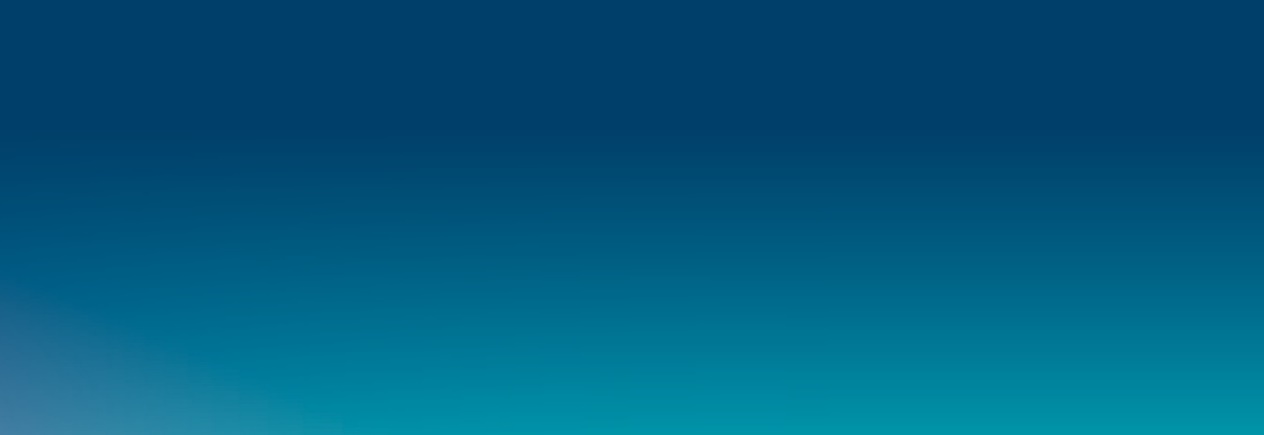 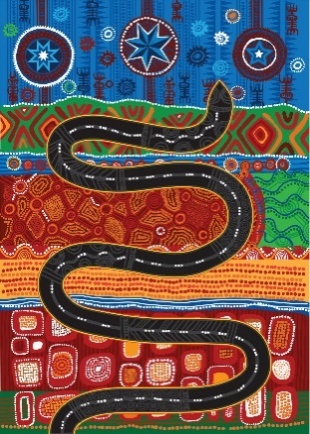           BranchRoadTekSalary range and classification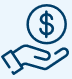 Per annum – $112,369 to $121,056Per fortnight – $4,307.10 to $4,640.10Plus, super and leave loading benefits.Classification level PO4Employment type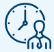 Permanent, full timeContact officer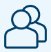 Darren Wilson, Manager (Environment) – Phone: 0407 637 969Primary location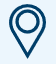 FlexibleReporting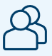 Reports to Manager (Environment)Direct reports – NilJob ad reference no 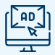 QLD/573520/24Closing date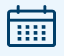 Friday, 5 July 2024Important information for applicantsRecommended applicants will be subject to pre-employment checks before an offer of appointment. Refer to the Applicant guide for more information.How to apply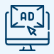 Apply through the Smart jobs and careers website. Submit a resume with a 1 to 2 page cover letter that addresses the four requirements for the role.